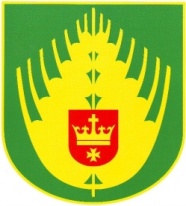 Gmina  Starogard  GdańskiStarogard Gdański 2018.11.09.Pan/ Pani							…………………………………..  	Zgodnie z Postanowieniem Komisarza Wyborczego w Gdańsku I z dnia 
05 listopada 2018 roku zapraszam na inauguracyjne posiedzenie Rady Gminy 
Starogard Gdański, które odbędzie się 19 listopada 2018 roku, o godzinie 14.00 w Grodzisku Owidz ul. Rycerska 1.	Ponadto przesyłam Postanowienie Komisarza Wyborczego w Gdańsku I 
z dnia 05 listopada 2018 roku wraz z załącznikiem zawierającym porządek posiedzenia.WójtStanisław Połom